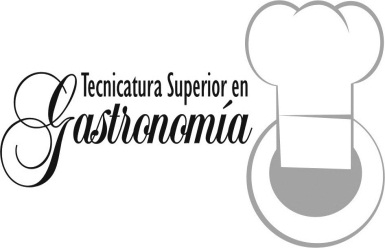 COMUNICADO DE PRENSACONCURSO DOCENTE 2022La Tecnicatura Superior en Gastronomía, dependiente del Ministerio de Educación de la Provincia de Río Negro, informa que se encuentra abierta la inscripción desde el día 12 de febrero al 21 de febrero de 2022 inclusive (hasta las 18 horas), para cubrir los cargos docentes que se detalla a continuación:Primer año (Plan de estudio Resolución Nº 2244/18 y Resolución 2209/18).Métodos de Cocción (3 horas, anual, interino a término).Práctica Profesionalizante I. (3 horas, anual, interino a término).Panadería. (4 horas, anual, interino a término).Bromatología de los Alimentos, Bebidas y Materias Primas (3 horas, anual, interino a término).Servicio de Salón y Atención al Cliente (3 horas, anual interino a término).Administración General (2 horas, cuatrimestral, interino a término).Nutrición (2 horas, cuatrimestral, interino a término).Segundo año (Plan de estudio Resolución Nº 2244/18 y Resolución 2209/18)Alta Cocina (3 horas, anual, interino a término).Costos y Presupuestos (3 horas, cuatrimestral, interino a término).Francés Gastronómico (2 horas, anual, interino a término).Práctica de Servicio de Salón I (4 horas, anual, interino a término).Práctica Profesionalizante II (5 horas, anual, interino a término).Pastelería y Repostería (4 horas, anual, interino a término).Tercer año (Plan de estudio Resolución 2209/18)Cocina Regional (3 horas, anual, interino a término).Emprendimientos Gastronómicos (2 horas, anual, interino a término).Contabilidad Aplicada (2 horas, anual, interino a término).Inglés (2 horas, anual, interino a término).Relaciones Públicas, Ceremonial y Protocolo (2 horas, anual, interino a término).Práctica de Servicio de Salón II (4 horas, anual, interino a término).Los docentes y/o profesionales interesados pueden recabar mayor información sobre los requisitos para concursar en la página Web, en el siguiente link:--------------------------------------------------------------------------------------------------------------- o en Instituto de Formación Docente Continua en Educación Física, sito en Boulevard Ayacucho 1093, de la ciudad de Viedma, de lunes a viernes de   horas, y/o al teléfono: 422397 en los días y horarios mencionados, o a través del e-mail: gastronomiaviedma@yahoo.com.ar______________________________________________________________________Boulevard Ayacucho N° 1093 – Viedma – Río Negro  Tel. (02920) 422397 / email: gastronomiaviedma@yahoo.com.ar